•.t.SEVER Plus, s.r.o.	Základní škola a Mateřská škola Litvínov - Janov, Přátelství160, okres Mastsmlouva o dodávce tepelné energiepodle § 76 odst. 3 zákona č. 458/2000 Sb., energetický zákonČíslo sm!ouvy: 2005131503/00Článek 1Smluvní stranyObchodní firma:	SEVER Plus, s.r.o.se sídlem:	Zámecká 32/2, Bílina 418 01zastoupená:	Jiřím Petržilkou - jednatelem společnostiregistrovaná v obchodním rejstříku Krajského soudu v Ústí nad Labem, oddíl C, číslo vložky 12414, držitel licence k podnikání, ve smyslu zákona č. 458/2000 Sb., energetický zákon, skupiny: 32 a 31IČ:DIČ:bankovní spojení: telefonní spojení: E-mail:25022024cz 25022024'Jčtu:zaměstnanci pověření činností:ve věcech obchodních:	Jarmila Paloučkováve věcech finančních:	 Jiří Petržilka ve věcech technických:	Jan Rauš (dále jen „dodavatel")Jméno:se sídlem/bydliště: zastoupená:IČ:bankovní spojení: telefonní spojení:Základní škola a Mateřská škola Litvínov - Janov, Přátelství 160, okres Mast435 42 Litvínov- Janov, Přátelství 1600PhDr. Miroslavou Holubovou - ředitelkou školy Zřizovací listina, Města Litvínova00832502ČS Litvínov	č. účtu:(dále jen „odběratel")Článek 2 Předmět smlouvyTato smlouva se vztahuje na následující odběrná místa (dále jen „OM") odběratele: Číslo odb. místa	Název odběrného místa	Kód sazb_y_Předmětem smlouvy je závazek dodavatele dodávat odběrateli tepelnou energii ve formě:tepla v topné vodě na vytápění (dále jen „ÚT');teplé užitkové vody (dále jen „TUV"), tj. tepelné energie a studené vody (dále jen „SV"), spotřebované při přípravě TUV.2.2. Předmětem této smlouvy je závazek dodavatele dodávat tepelnou energii ze zařízení dodavatele do odběrného místa odběratele v souladu s touto smlouvou a závazek odběratele zaplatit za dodanou a odebranou tepelnou energii cenu za podmínek uvedených v této smlouvě.Článek 3Charakter a pravidla dodávky tepelné energieZákladní parametry dodávané a vrácené teplonosné látky a další údaje jsou uvedeny v příloze č. 1 „Technické parametry odběrného místa".Teplonosné médium je ve vlastnictví dodavatele a odběratel je povinen teplonosné médium vracet, pokud se smluvní strany nedohodnou jinak.Dodavatel se zavazuje zabezpečit dodávky tepelné energie v závislosti na venkovní teplotě s dodržením parametrů a obecných pravidel danými závaznými právními předpisy a technickými normami platnými v době plnění.Dodavatel je oprávněn přerušit nebo omezit dodávku tepelné energie v nezbytném rozsahu a na nezbytně nutnou dobu pro odběrná místa odběratele v následujících případech:při bezprostředním ohrožení zdraví nebo majetku osob a při likvidaci těchto stavů;při stavech nouze nebo činnostech bezprostředně zamezujících jejich vzniku;při provádění plánovaných rekonstrukcí, oprav, údržbových a revizních prací, pokud jsou písemně oznámeny odběrateli nejméně 15 dní předem; při provádění nezbytných provozních manipulací na dobu 4 hodin;při havarijním přerušení či omezení nezbytných provozních dodávek; teplonosné látky nebo paliv a energií poskytovanými jinými dodavateli;Odběratel se zavazuje upozornit dodavatele bez zbytečného odkladu na veškeré vzniklé závady na odběrném tepelném zařízení, na plánované opravy v objektu, popř. na změny, které by mohly mít vliv na průběh dodávky tepelné energie a na výši stanovených technických parametrů pro toto odběrné místo.Odběratel nesmí bez předchozího souhlasu dodavatele k odběrnému tepelnému zařízení připojit nového odběratele.Článek 4Místo předání, místo a způsob měřeníDodávka tepelné energie je uskutečněna přechodem tepelné energie o sjednaných parametrech ze zařízení dodavatele do zařízení odběratele. Konkrétní místo plnění předmětu smlouvy je specifikováno i/ příloze č. 1 „Technické parametry odběrného místa".Dodavatel je· povinen na svůj náklad osadit, zapojit, udržovat a pravidelně ověřovat správnost měření.Odběratel je povinen umožnit dodavateli osadit měřící zařízení a zajistit ho proti neoprávněné manipulaci.Dodavatel je povinen dodávku tepelné energie měřit, vyhodnocovat a účtovat podle skutečných parametrů teplonosné látky a údajů vlastního měřícího zařízení.Odběratel má právo na ověření správnosti prováděných odečtů dodavatelem.V případě poruchy měřícího zařízení bude odebrané množství pro vyhodnocení dodané tepelné energie stanoveno náhradním způsobem, a to technickým výpočtem z průměrných denních dodávek před poruchou měřícího zařízení v klimaticky stejném a řádně měřeném období, nebo jiným dohodnutým způsobem. Pokud bude množství tepelné energie stanoveno náhradním způsobem, bude tato skutečnost uvedena v podkladech pro vyúčtování.Článek 5 Rozúčtování dodávky TUVRozúčtování dodávky TUV se provádí u odběrných·míst se společnou přípravou množství odebrané tepelné energie pro přípravu TUV více odběrných míst.Zúčtovacím obdobím pro rozúčtování nákladů na TUV je jeden kalendářní rok.Podmínky rozúčtování TUV podle poměrových měřičů:rozúčtování provede dodavatel na základě odběratelem předložených součtů nameru poměrových měřičů (dále jen PM) pro domácnosti i ostatní odběry po ukončení příslušného zúčtovacího období;náměry poměrových měřičů za OM budou odběratelem dodavateli předány nejpozději do15. kalendářního dne v měsíci, následujícím po ukončení zúčtovacího období. Odečty těchto měřičů nesmí být provedeny odběratelem dříve než 1 měsíc před ukončením zúčtovacího období;dojde-li během zúčtovacího období ke změně odběratele, jsou dosavadní i nový odběratel povinni provést ke dni změny odečet poměrových měřičů a při předání náměrů dodavateli uvést součty náměrů jen za období své působnosti na OM;předávané náměry poměrových měřičů musí obsahovat zejména: číslo a název OM; období, za které je naměřené množství odečteno; rozdělení množství TUV na domácnosti a ostatní spotřebu (včetně dopočtu) v celých m3; dopočtené množství poměrových měřičů rozdělené na domácnosti a ostatní spotřebu; důvody dopočtů a datum provádění odečtů. Přesáhne-li dopočtené množství 10% z celkového množství pro domácnosti či ostatní spotřeby bude dodavatel u těchto OM postupovat stejně, jako u neměřených OM;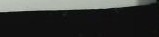 odběratel je povinen vést o poměrových měřičích průkaznou evidenci (výrobní čísla, typy měřičů, ověřování měřičů, odečty spotřeb, dopočty a důvody dopočtů měřičů) a na požádání dodavatele mu tuto evidenci předložit k nahlédnutí;osoba písemně pověřená dodavatelem provede za účasti pověřené osoby odběratele ověření vstupních údajů použitých k rozdělení nákladů společné přípravy TUV pro více OM. O kontrole provedou zúčastněné strany datovaný zápis, který podepíší;odběratel je plně zodpovědný za předávané součty náměrů poměrových měřičů včetně jejich dopočtů a v případně zjištěné chyby uhradí dodavateli veškeré vzniklé náklady, spojené s přepočítáním rozúčtování TUV. Dodatečné zpracování rozúčtování TUV provede dodavatel na písemné vyžádání odběratele, kterému vyúčtuje veškeré vzniklé náklady spojené s tímto rozúčtováním;v případě chyby v rozúčtování TUV na straně dodavatele, provede tento bez zbytečnéhoprodlení nové rozúčtování  na své náklady a dále je povinen uhradit odběrateli veškeré jemu vzniklé náklady, spojené s touto chybou;odběratel i dodavatel se zavazují uhradit vzájemné pohledávky vzniklé rozúčtováním TUVpodle poměrových měřičů. Vyúčtování bude provedeno formou faktury na odběratele s přílohou rozpisu jednotlivých OM odběratele v rámci předávací stanice;O dodavatel provede rozúčtování TUV nejpozději do 1O kalendářních dnů od konce termínu předání součtu náměrů poměrových měřičů TUV;5.3.11 nepředloží-li odběratel za OM součet náměrů poměrových měřičů nebo předloží-li neúplnéúdaje či údaje v rozporu s těmito podmínkami bude dodavatel považovat tato OM za neměřená.Spotřeba tepla na přípravu TUV a spotřeba vody pro přípravu TUV změřená nebostanovená v předávacích stanicích a kotelnách bude rozúčtována mezi jednotlivé spotřebitele v souladu s platnými právními předpisy.Článek 6Vý e a způsob stanovení ceny a platební podmínkyCena tepelné energie je cenou smluvní, stanovenou v souladu se zákonem č. 526/1990 Sb., o cenách.Cena je stanovena kalkulací z plánovaných hodnot povolených nákladů a platí zpravidlajeden kalendářní rok.	·Cena stanovená kalkulací je cenou předběžnou. Skutečná výše ceny bude po skončení kalendářního roku dodatečně upravena dle výpočtu regulace ceny tepelné energie v souladu s Cenovým rozhodnutím Energetického regulačního úřadu.Dodavatel je povinen do 30-ti dnů od skončení kalendářního roku provést výpočet výsledné ceny a odeslat odběrateli roční přeúčtování uplynulého roku.Dodavatel si vyhrazuje právo změnit předběžnou cenu v průběhu kalendářního roku.Cena vody pro přípravu teplé užitkové vody je dána platnými cenami dodavatele vody za měrnou jednotku 1m3.  Tuto cenu dodavatel přenáší (přefakturovává) na odběratele v původní výši.Příslušná sazba ceny tepelné energie a její výše pro dané období je uvedena u. ,,Cenového ujednání".Změny ceny tepelné energie jsou oznamovány vždy písemnou formou před jejich vstoupením v platnost.V případě, že při oznámené změně ceny nebude odběratel s touto novou cenou souhlasit, můžeodběr at e I dle platných právních předpisů bez zbytečného odkladu písemně ukončit platnost této smlouvy. V tomto případě končí dodávka tepelné energie dnem doručení oznámení o ukončení platnosti této smlouvy dodavateli. Za dosud odebranou tepelnou energii zaplatí dodavateli původně sjednanou cenu a veškeré prokazatelně odůvodněné náklady, které dodavateli vznikly ukončením platnosti této smlouvy;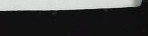 dodav at eI	přerušit dodávku tepelné energie. Nezodpovídá	přitom odběrateli, případně třetím osobám, za škody vzniklé jak přímo tak i následně.6.1.1O V případě změny cen u státem regulovaného zboží je dodavatel oprávněn k promítnutí těchto změn do ceny za tepelnou energii a je povinen o tom písemně informovat odběratele.Nebude-li odběratel souhlasit s takto stanovenou cenou může dle platných právníchpředpisů bez zbytečného odkladu písemně ukončit platnost této smlouvy. V tomto případě končí dodávka tepelné energie dnem doručení oznámení o ukončení platnosti této smlouvy dodavateli. Za dosud odebranou tepelnou energii zaplatí dodavateli cenu stanovenou dodavatelem v době dodávky a veškeré prokazatelně odůvodněné náklady, které dodavateli vznikly ukončením platnosti této smlouvy.Článek 7Doba trvání smlouvy a způsoby jejího ukončeníSmlouva se uzavírá na dobu neurčitou.Smluvní strany se dohodly, že tato smlouva nabývá platnosti a účinnosti dnem podpisu obou smluvních stran. Platnost této smlouvy končí v případech uvedených v bodě 7.3. této smlouvy.Smlouva může být ukončena:písemnou dohodou obou smluvních stran, a to ke dni uvedeném v této dohodě,písemnou výpovědí ze strany odběratele s 3 měsíční výpovědní lhůtou, která začíná od prvního dne měsíce následujícího po doručení výpovědi druhé smluvní straně,K datu ukončení smluvního vztahu se obě strany zavazují vyrovnat vzájemně své závazky a pohledávky.V případě zániku jedné ze smluvních stran, přechází práva a povinnosti sjednané v této smlouvě v plném rozsahu na právního nástupce, nedohodnou-li se smluvní strany před zánikem jinak.Článek 8 Majetkové sankceMajetkové sankce:- za obnovení dodávky uzavřené z důvodu neoprávněného odběru zaplatí odběratel dodavateli smluvní pokutu ve výši 1 000 Kč za každý jednotlivý případ;Smluvní pokuty jsou splatné ve lhůtě 17 dní od vystavení písemné výzvy k jejímuzaplacení.Ujednáním o smluvní pokutě nejsou dotčena práva obou smluvních stran na náhradu škody v plné výši.Článek 9Ostatní a závěrečná ujednáníPrávní smluvní vztahy mezi smluvními stranami se řídí českým právním řádem. Tato smlouva podléhá režimu zákona č. 458/2000 Sb., energetický zákon, ve znění pozdějších právních předpisů.Ustanovení, zde výslovně neupravené, podléhají zákonu č. 513/1991 Sb., obchodní zákoník, ve znění pozdějších předpisů, nebo zákonu č. 40/1964 Sb., občanský zákoník, ve znění pozdějších právních předpisů a ostatních souvisejících právních předpisů.Jakákoli změna smluvních podmínek, dohodnutých touto smlouvou včetně příloh, může být provedena pouze formou písemného oboustranně odsouhlaseného dodatku.Smlouva je sepsána ve 2 vyhotoveních, z nichž 1 vyhotovení obdrží dodavatel a 1 vyhotovení obdrží odběratel.Smluvní strany svými podpisy potvrzují, že smlouvu uzavřely dobrovolně a vážně, určitě a srozumitelně podle své pravé a svobodné vůle, nikoliv v tísni nebo za nápadně nevýhodných podmínek.Článek 10 PřílohyNedílnou součástí této smlouvy jsou přílohy:Příloha č. 1: Technické parametry odběrného místa Příloha č. 2: Cenové ujednáníPříloha č. 3: Dohoda o zálohových platbách Příloha č. 4: Odběrový diagramPříloha č. 5: Přihláška k odběru tepelné energie a TUVV Litvínově dne:	O 1. 09. 20115.d/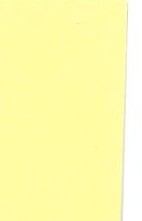 v L/171//-f{J//Odběra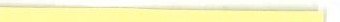 l;e- dne: 42. ,ÍtJ. 2tJtJJ-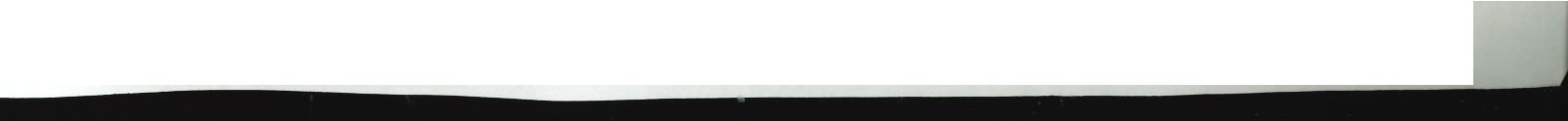 